تذكر أن :*عند إزاحة شكل ننقل كل نقط الشكل على مستقيمات متوازية  في نفس الاتجاه وبنفس المسافة نحصل على صورة الشكل بإنسحاب .*مفهوم الشعاع :A و B نقطتان مختلفتان من المستوي , الانسحاب الذي يحوّل  A  الى  Bيعرّف شعاعا نرمز له بالرمز  يتميز الشعاع بثلاث مميزات :-1 منحى     2- إتجاه      3 - طول  الشعاعان المتساويان :هما شعاعان لهما نفس المنحى ونفس الاتجاه ونفس الطول* M’صورة  M   بالانسحاب الذي شعاعه  معنـــــــاه    	.	.* الرباعي ABCD  متوازي أضلاع معناه          * إذا كان الرباعي ABCD متوازي أضلاع فإن   * A و B نقطتان مختلفتان من المستوي لدينا   الشعاع  يسمى معاكس الشعاع  ونكتب :  الشعاع  يسمى الشعاع المعدوم علاقــــــــة شال :نقول ان الشعاع  هو مجموع الشعاعين   و  ونكتب :   تمثيل مجموع شعاعينتطبيق :1ــ إنشئ ممثلا للشعاعالتمرين11 :    ABC  مثلث متساوي الساقين قاعدته 1- عين النقطتين D و F  بحيث :      و2- أثبت ان الرباعي  ACFD معين التمرين 12 : ABC  مثلث متساوي الساقين قاعدته   1- أنشئ النقطة  E  صورة النقطة  A  بالانسحاب الذي شعاعه  2- أنشئ النقطة D  بحيث :    3- اثبت أن النقطة  C منتصف   التمرين 13 : ABC مثلث متساوي الساقين قاعدته  1- أنشئ النقطة M بحيث  2- برهن أن الرباعي ABMC  معيّن.3- عيّن النقطة D بحيث :  , ما نوع المثلث AMD .4- اثبت أن : التمرين 14 :ارسم مثلث ABC متقايس الأضلاع طول ضلعه 4cm1- عيّن النقطة  D  حيث :   2- ما نوع الرباعي   ABCD ؟ علّل ؟3- عيّن النقطة E  حيث  C منتصف   بيّن أن :  التمرين 15 : (دورة ماي 2016) 1- أنشئ المثلث EFGالقائم و متساوي الساقين فيF حيث: 2- أنشئ النقطتين:  D صورة النقطة F بالانسحاب الذي شعاعه                         C صورة النقطة E بالانسحاب الذي شعاعه 3- بين أن الرباعي EGDC مربع:ثم  - أحسب مساحته:4- ليكن الشعاع حيث:  بيّن أنّ : التمرين 16 : ABC   مثلث قائم في A حيث :. AB=   AC= 1- أنشئ النقطة D  حيث : 2- ما نوع الرباعي ABCD مع التعليل .3- أنشئ النقطة M حيث : 4- بين أن  Cمنتصف [MD] 5- ما نوع الرباعي ABM D ثم أحسب مساحته2-  في كل من الحالات التالية : إنشئ ممثلا للشعاع   التمرين 01 : أنقل الشكل على ورقة بيضاء2-أنشي النقطتين D، F حيث: =  و =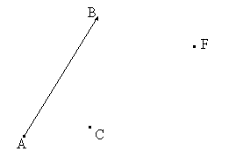 التمرين 02 : مثلث  ABC 1- عيّــن النقطة R  بحيث    2- عيّــن النقطة T  حيث  تكون النقطة H منتصف القطعة  ما نوع الرباعي SRTH ؟التمرين 03 :      ABC مثلث  . نفرض نقطة  M خارج هذا المثلث . 1- أنشئ نقطة  N بحيث :  . 2- أنشئ نقطة P بحيث :     3- بيّن أنّ : التمرين 04 : -1 أرسم القطعة[AB]  ,عين C بحيث:                                  -2 ماذا تمثل النقطة B بالنسبة إلى القطعة [AC] ؟-3 عين D بحيث: .التمرين 05 : ABC مثلث , بالانسحاب الذي شعاعه   , صورة B هي  A'  وصورة C هي B'. النقطة C صورتها C'  , بالانسحاب الذي شعاعه  .-1 أنشئ الشكل .-2 ما هي صورة المثلث  ABC بالانسحاب الذي شعاعه   ؟  ثم الانسحاب الذي شعاعه   .-3اشرح لماذا :  CB' =AB     , ثمّ استنتج نوع الرباعي ABB'C .-4 اشرح لماذا   :  'CC = BB'  , ما نوع الرباعي BCC'B  ؟ التمرين 17 :  ABC مثلث قائم في B حيث: cm3=AB وcm4=BC. النقطتان D وE صورتي B وA على الترتيب بالانسحاب الذي يحول   Cإلى B.1- أنشئ الشكل بدقة  .2-أحسب الطول AC.3- ما هي صورة المثلث ABC بهذا الانسحاب؟برّر ذلك؟4- برهن أن الرباعي ABDE متوازي أضلاع.التمرين 18 : ABC    مثلث بحيث AB = 3 cm و AC = 4 cm و BC = 5 cm.1- بين أن المثلث ABC قائم2- لتكن M منتصف [BC].-3أنشئ النقطة N صورة M بالانسحاب الذي شعاعه  .    ا-   ما نوع الرباعي AMNB؟ استنتج الطول BN.    ب - أكمل ما يلي:     4-  أثبت أن  :         التمرين 19 : ABCمثلث حيث :   .1- بين أن المثلثABC   قائم  .2- أنشئ النقطة M حيث : .3- ماهي طبيعة الرباعي : ABMC؟ علل .4- أنشئ النقطة D صورة M بالإنسحاب الذي شعاعه  .5-  بين أن النقطةC  منتصف القطعة  .التمرين 20 : ABC مثلث قائم في A  حيث :     و AB = 3cm  1–  أنشئ هذا المثلث ثم أحسب BC 2 – أنشئ النقطة M حيث :         * بين أن الرباعي ABMC مستطيل  . 3 – أنشئ النقطة N حيث:           *بين أن المثلث BCN  متساوي الساقينالتمرين 21 : AIG مثلث. أنشئ النقطتين F وH بحيث يكون:   و  - برهن على أن المستقيمين(IG) و(AH) متوازيانالتمرين 22 : MAT  مثلث 1- أنشئ النقطتين I و H بحيث  :        2- بين ان   ؟  3- أتمم مايلي  حسب الشكل :     التمرين 23: ABCمثلث :1- عين النقطتين  N و H بحيث:. و  2- بين أن: التمرين 06 : (إثبات المستوى 2016)	1- ما هي صورة النقطة B بتركيب انسحابين  الأول شعاعه  والثاني شعاعه ؟2- ماهي صورة النقطةN بتركيب انسحابين , الأول شعاعه  والثاني شعاعه ؟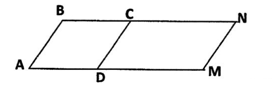 التمرين 07 : أكمل ما يلي : … التمرين 08 : 1- إذا كانت  Iمنتصف القطعة [AB]فإن : 2- إذا كانت   Jمنتصف القطعة [MN]  فإن : 3- إذا كان فإن النقطة .... هي منتصف القطعة.....4- إذا كان فإن النقطة .... هي منتصف القطعة.....5- أكمل ما يلي التمرين 09 : 1- انقل الشكل الآتي على ورقتك ثم عين النقط G,F,E حيث :   2-   أكمل ما يلي :         التمرين10 : ارسم مربعاABCD طول ضلعه 5 cm  . O مركز المربع  1- أنشئ E النقطة  نظيرة  O بالنسبة  D1 - انقل و أكمل :   2- ما هي صورة النقطة C بالانسحاب الذي شعاعه  ؟3- اثبت أن :   4- أنشئ النقطة F بحيث   ما هي طبيعة الرباعي   ECOF؟     ا - استنتج أن Dمنتصف قطعة المستقيم     ب -   إثبت أن : التمرين 24 : ABC  مثلث T ,  S, R منتصفات [AC] , [BC] , [AB] على الترتيب . 1 -  برهن أن :   . 2– استنتج أن :  . 3- اكتب كلا من :  و  على شكل مجموع شعاعين .4- استنتج أن :   التمرين 25 : ABC  مثلث: 1 ـ عيّن النقاط K , M , N    حيث :   ،     ،        2-أنشيء ممثلا للشعاع  مستعملا فقط نقاط الشكل حيث :     3 ـ بيّن أن ّ التمرين 26 : ABCD  متوازي أضلاع . 1- أنشئ النقطتين   ,E F  حيث :   و     2- اتمم ما يلي :          ,       3- بين أن :   التمرين 27 :   ABCDمتوازي أضلاع و I  نقطة من المستوي  :1- أنشئ النقط  E ; F ; G ; H  التي تحقق :    و     و و   2- أثبت أن : 3- برهن أن :  و استنتج طبيعة الرباعي  EFGH التمرين 28 : ( C ) دائرة مركزها Oو قطرها [ BC ] ، A نقط  من ( C ) تختلف                                        عن B و C 1 - ا هي طبيعة المثلث ABC ؟ علّل ؟ 2- أنشئ النقطتين  M   و N  بحيث  3- بين أن النقطة A   منتصف  [ MN ] التمرين 28 : ABC مثلث1ــ عيّن النقطة M بحيث : 2ــ إنشئ ممثلا للشعاع    بحيث : 3ــ بيّن أن : 